Рабочий листпо внеурочной деятельностис применением электронного обучения и дистанционных образовательных технологийФ.И.О.Леманская Л.В. Название Хочу все знатьКласс 2-ВI неделя (06.04-10.04)Приложение 1Какое выражение можно назвать лишним?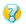 1+3+2, 1+5, 7-1, 2+4, 6-4, 3+3 К  празднику  мама  приготовила  Маше.  Нине,  Оле  подарки:  мишку,  куклу  и  собачку. Какой  подарок  получила  каждая  девочка,  если Маша  выбрала  себе  не  куклу  и  не  собачку,  а  Оля  тоже  не  взяла  куклу? (  Маша - мишка, Нина- кукла, Оля-собачка )У  меня  три  фото.  На  двух  я  и  на  двух  мама.  Может  ли  это  быть? (да,  на  одной  из  фото  я  вместе  с  мамой)Сколько  двухцветных  полосок  можно  сделать  из  3  полосок:  красной,  синей,  зеленой?  (3  штуки  кр.-син,  кр.-зел,  син.-зел.)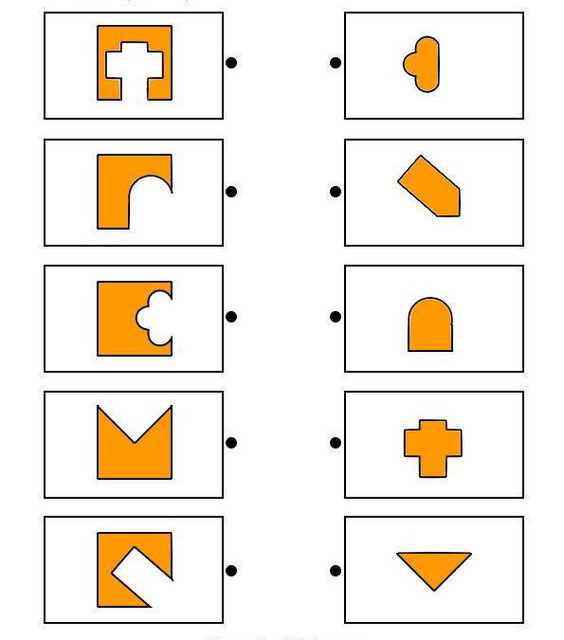 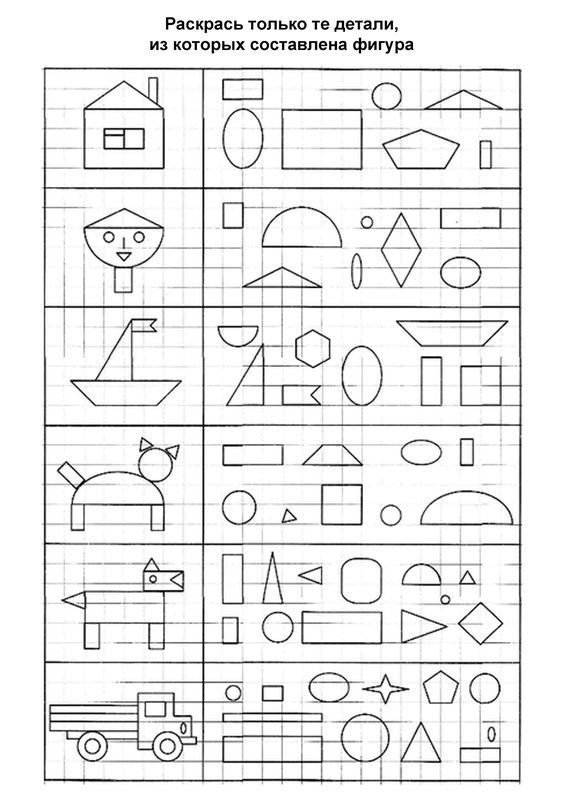 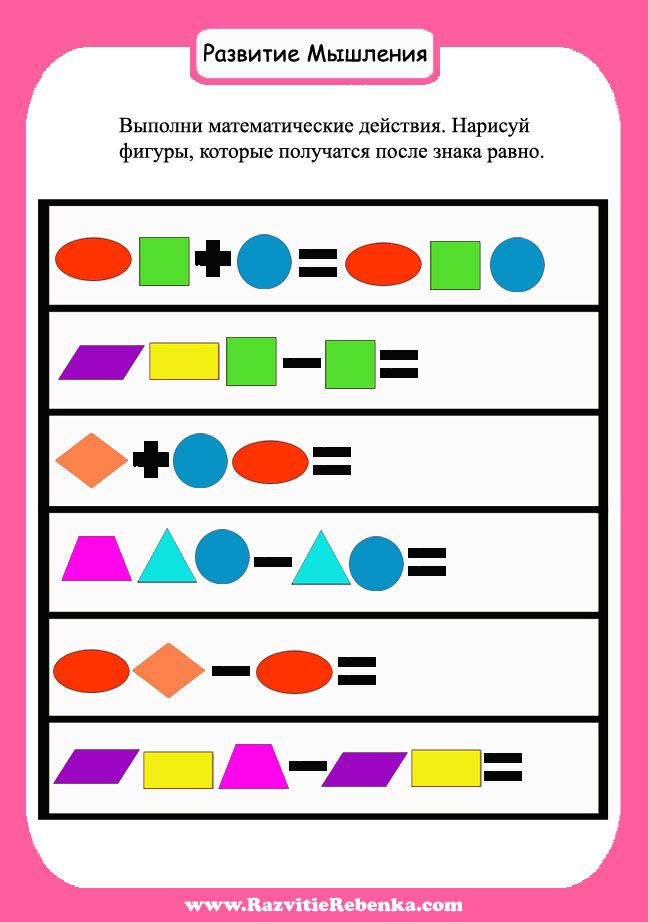 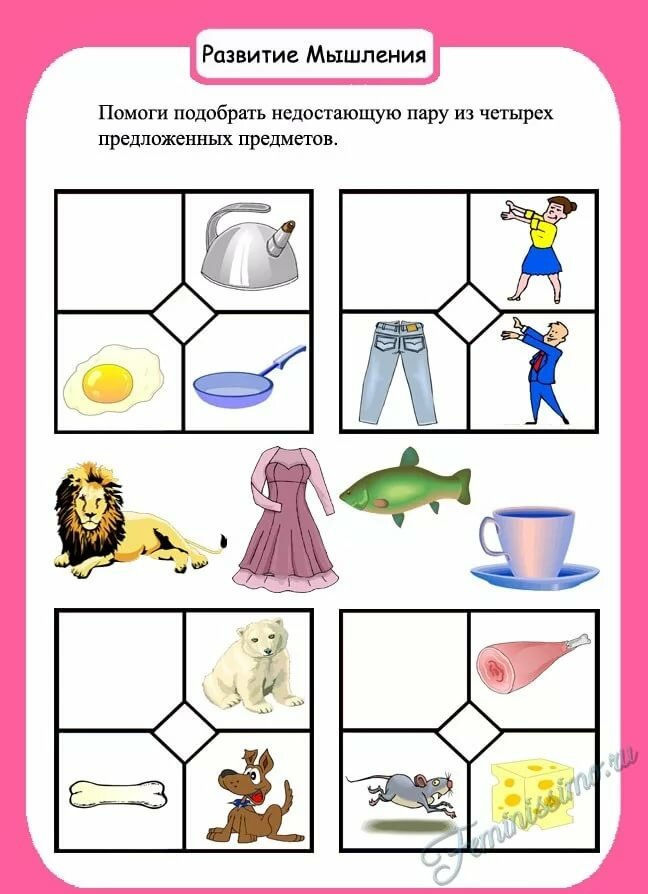 № п/п26Дата06.04ТемаРазвитие логического мышления.  Собери по частям.Содержание(задания для изучения)Приложение 1